COMISSÃO DE ÉTICA E DISCIPLINA- A Comissão de Ética e Disciplina do Conselho de Arquitetura e Urbanismo de Minas Gerais, CED-CAU/MG, em reunião ordinária no dia 08 de julho de 2022, por videoconferência, no exercício das competências e prerrogativas que trata o art. 95 do Regimento Interno aprovado pela Deliberação Plenária DPOMG nº 0085.6.5/2018, do CAU/MG e homologado pela Deliberação Plenária nº DPABR Nº 0087-11/2019, do CAU/BR, e:- Considerando a Lei Federal n° 12.378, de 31 de dezembro de 2010, que regulamenta o exercício da Arquitetura e Urbanismo; cria o Conselho de Arquitetura e Urbanismo do Brasil - CAU/BR e os Conselhos de Arquitetura e Urbanismo dos Estados e do Distrito Federal - CAUs; e dá outras providências;- Considerando a Resolução CAU/BR n° 52 que aprova o Código de Ética e Disciplina do Conselho de Arquitetura e Urbanismo do Brasil (CAU/BR).- Considerando o Memorando GEPLAN 005/2022, (Protocolo 1556553/2022) que solicita dados e informações referentes ao período de janeiro a junho de 2022 para a elaboração do Relatório de Gestão Semestral 2022DELIBEROU:Enviar Relatório Semestral de Atividades de 2022 da Comissão de Ética e Disciplina do CAU/MG (Anexo 1) como resposta à solicitação de dados e informações referentes ao período de janeiro a junho de 2022.Belo Horizonte, 08 de julho de 2022.ANEXO 1- Relatório Semestral de Atividades de 2022 da Comissão de Ética e Disciplina do CAU/MG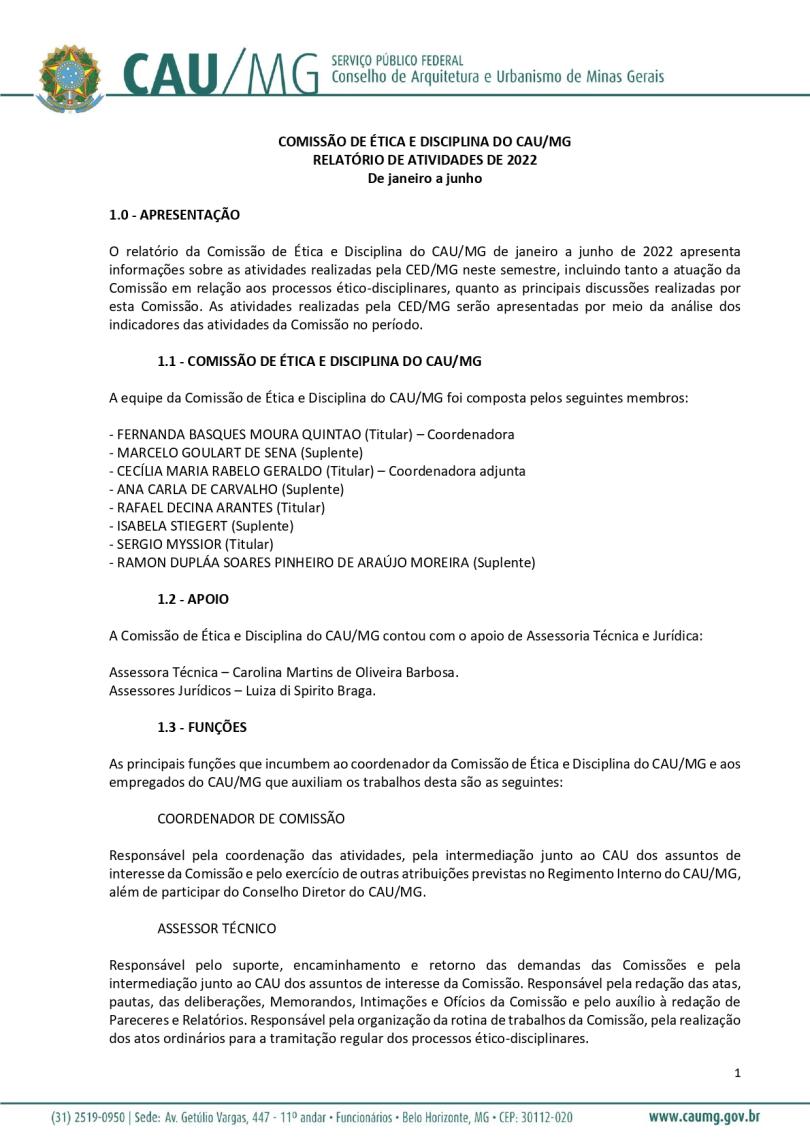 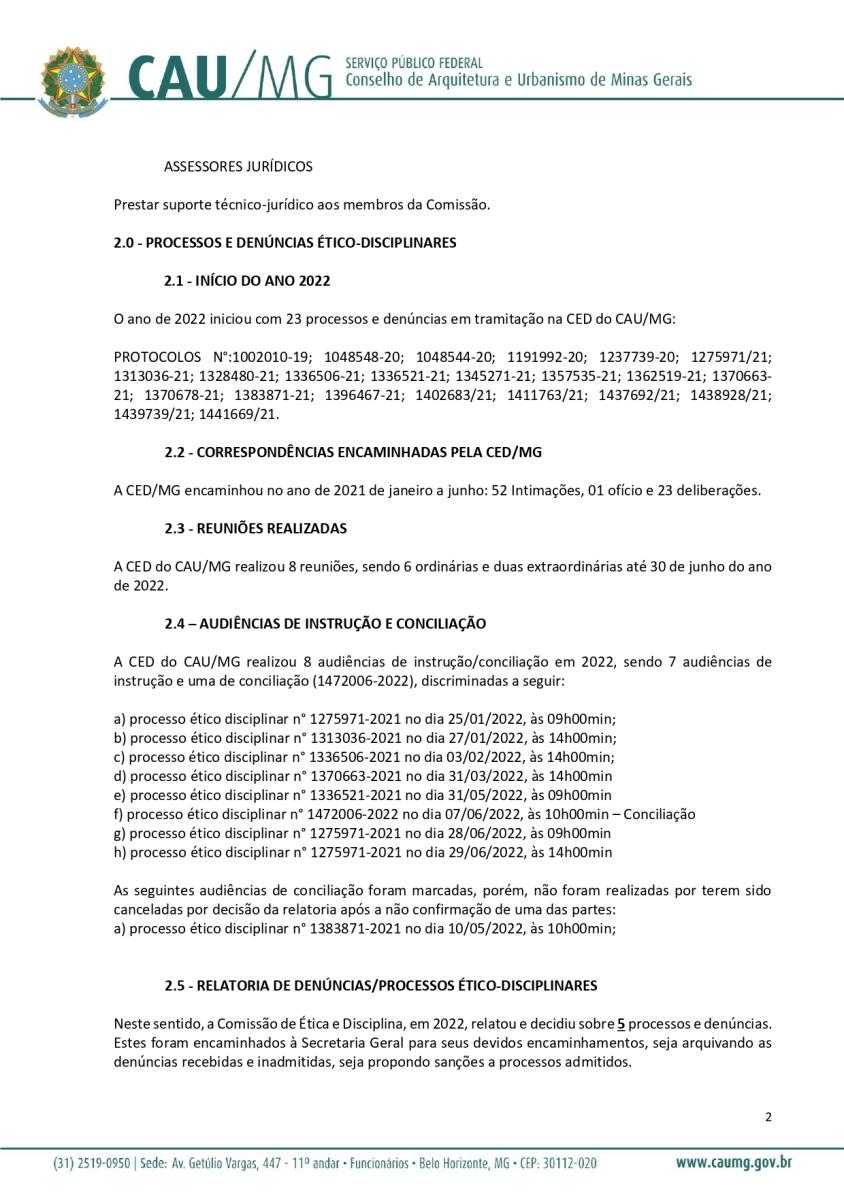 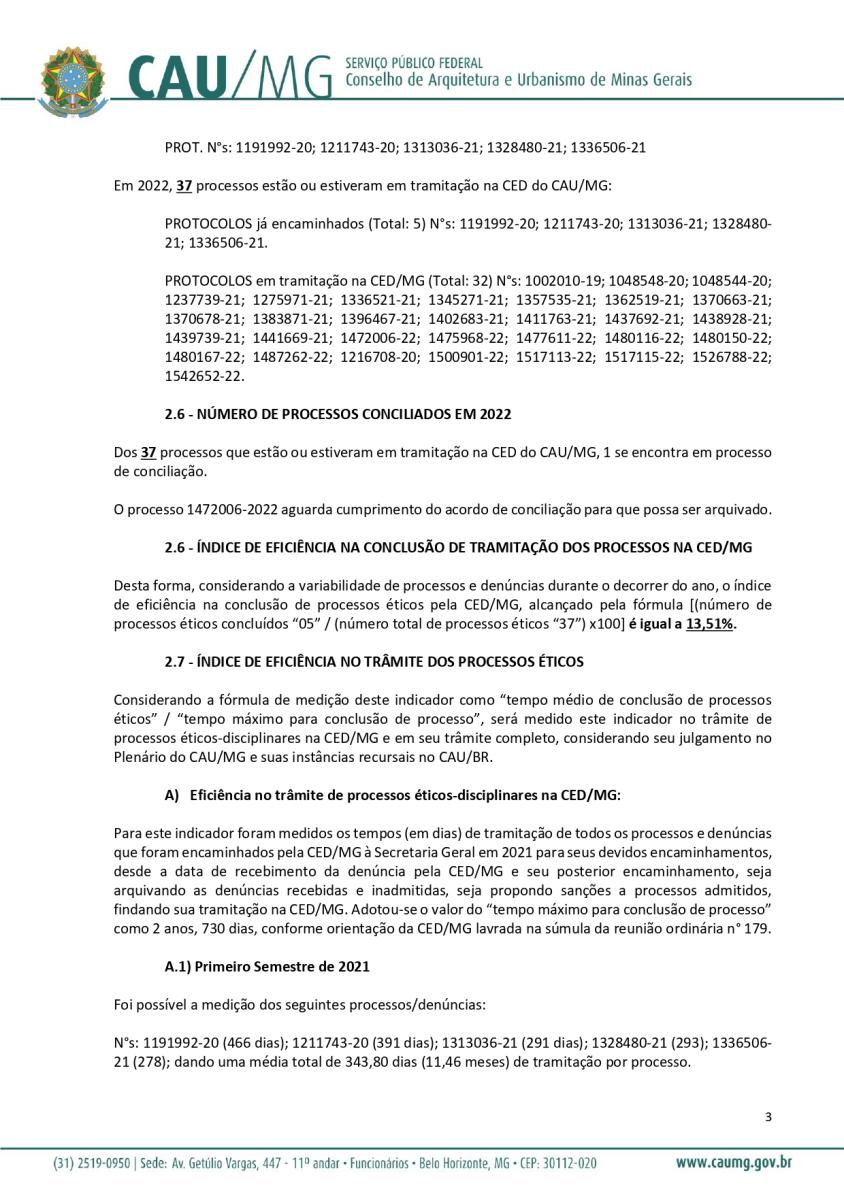 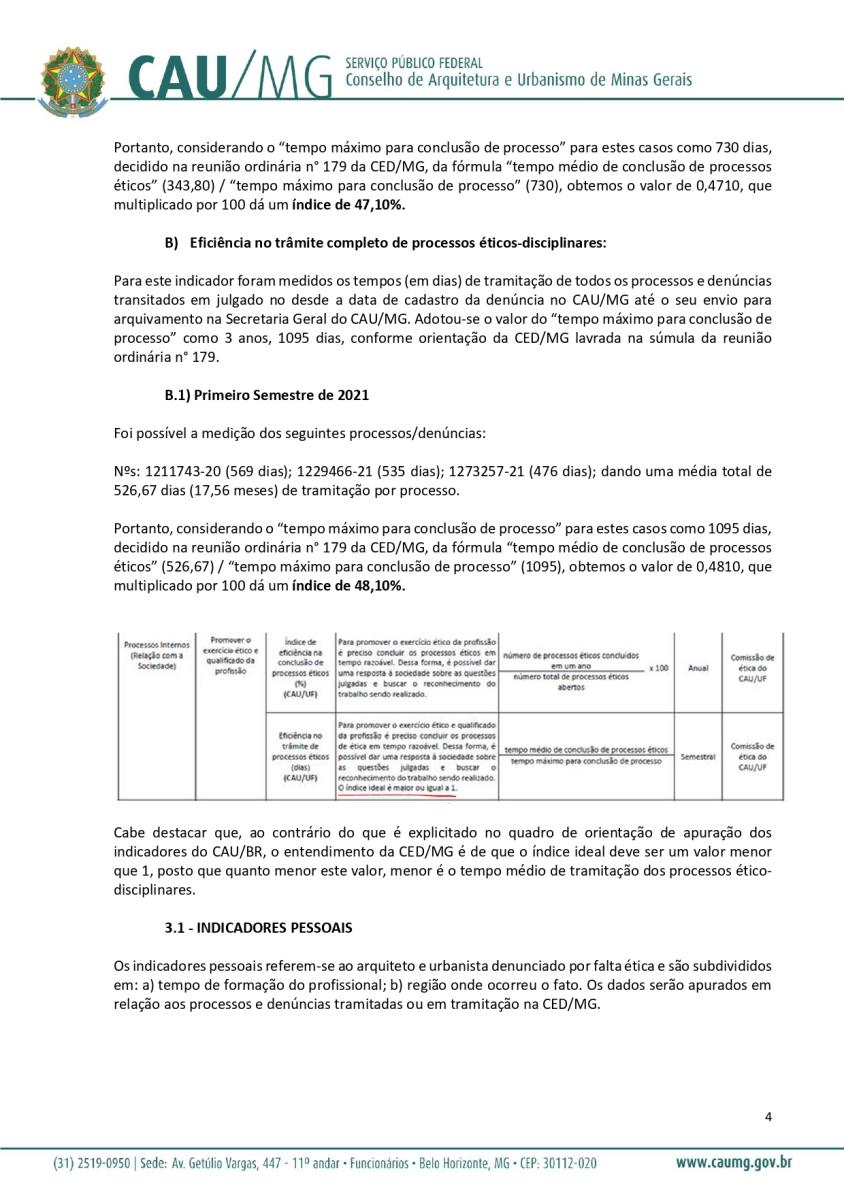 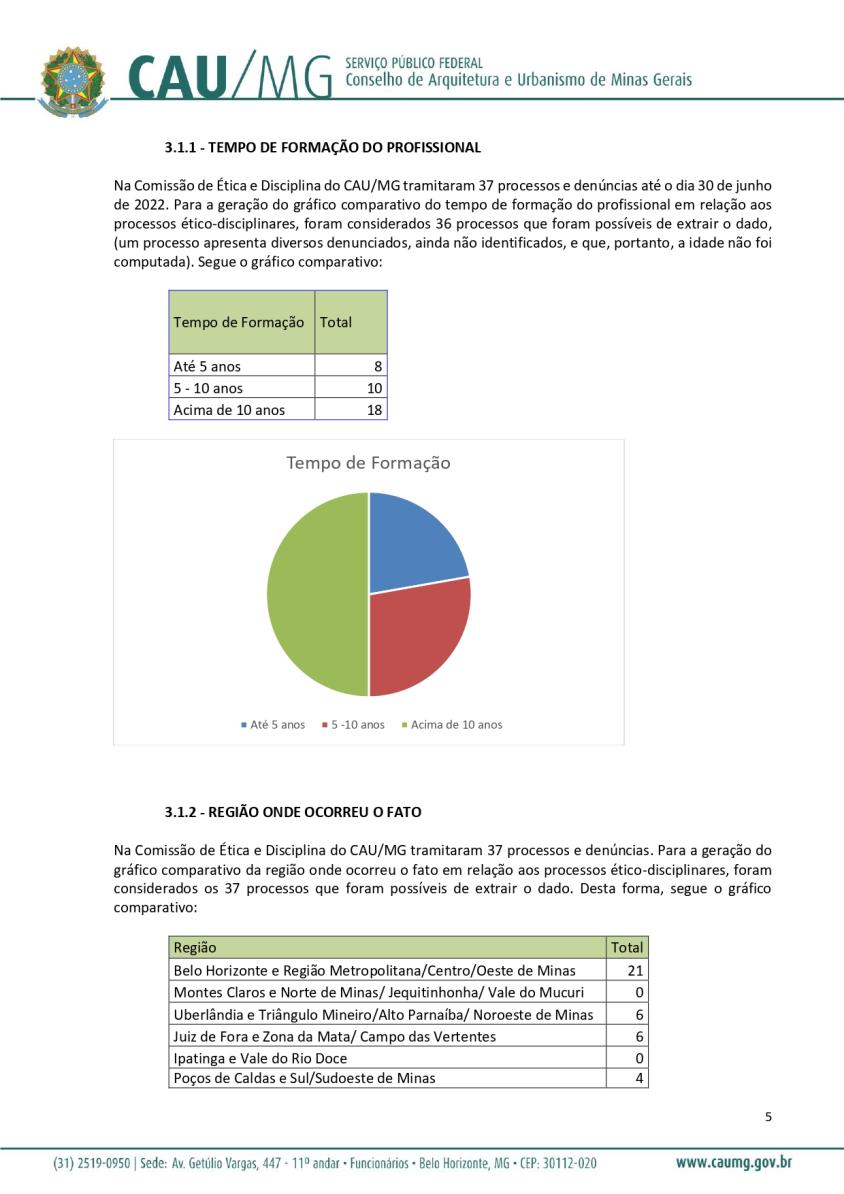 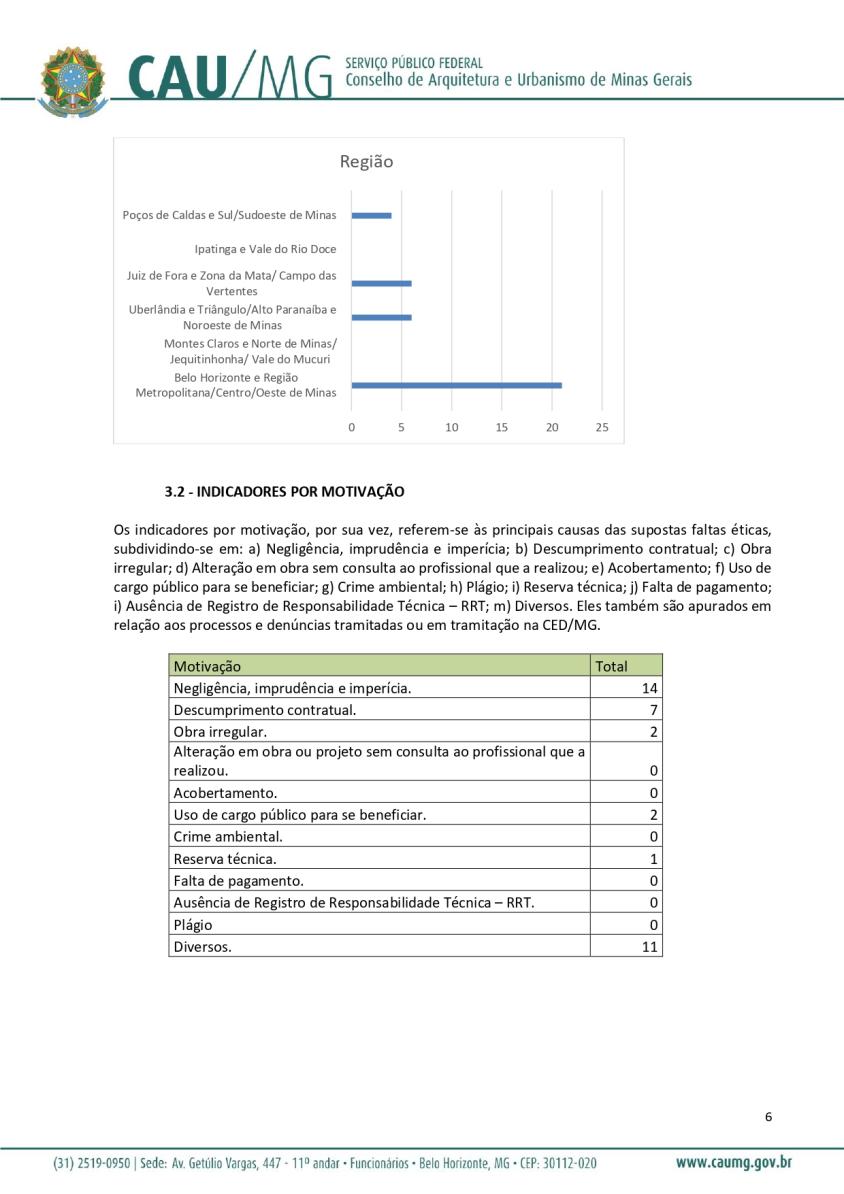 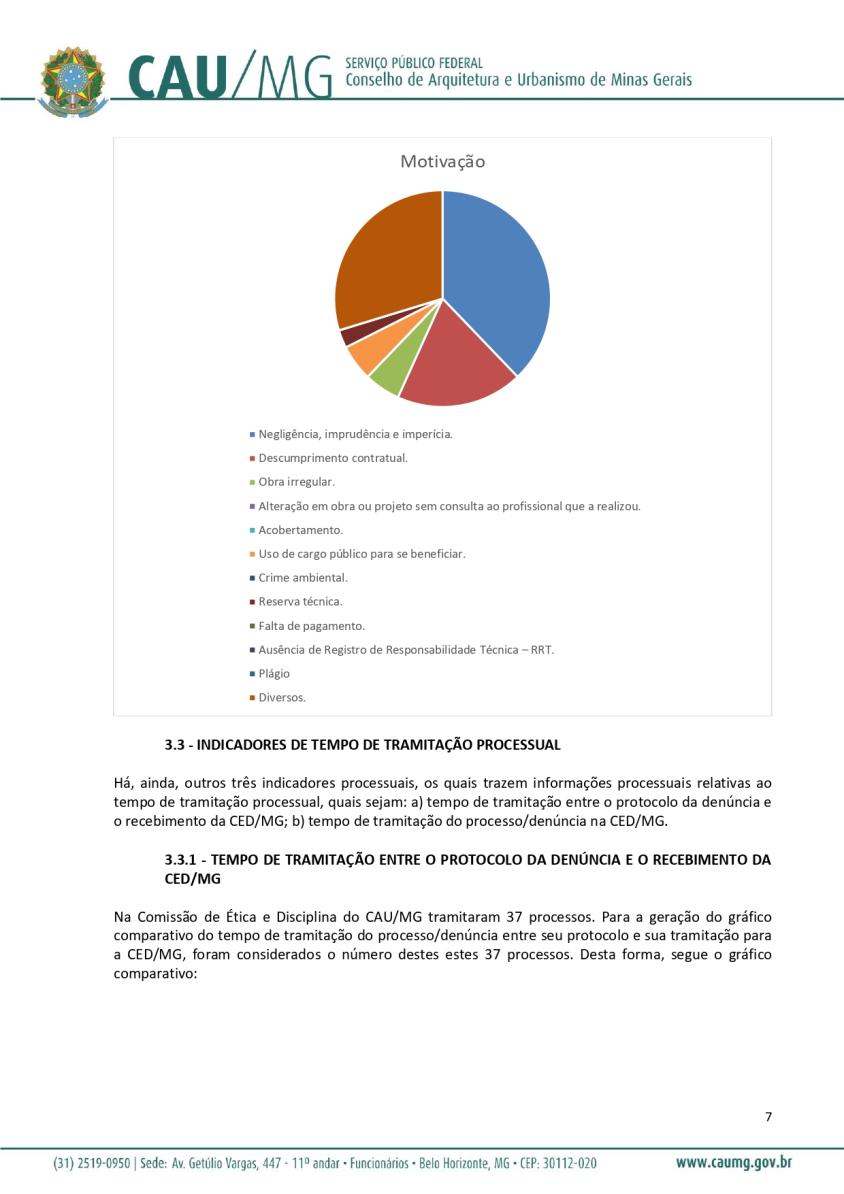 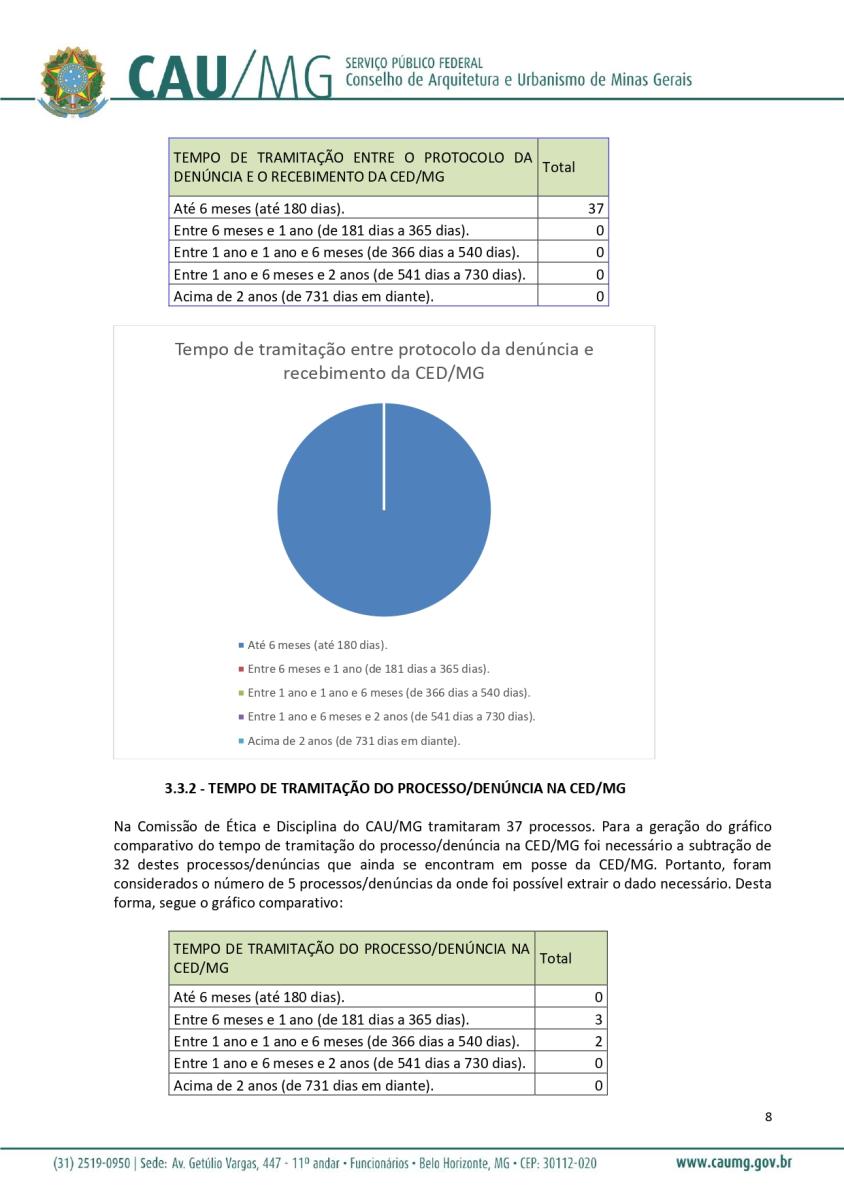 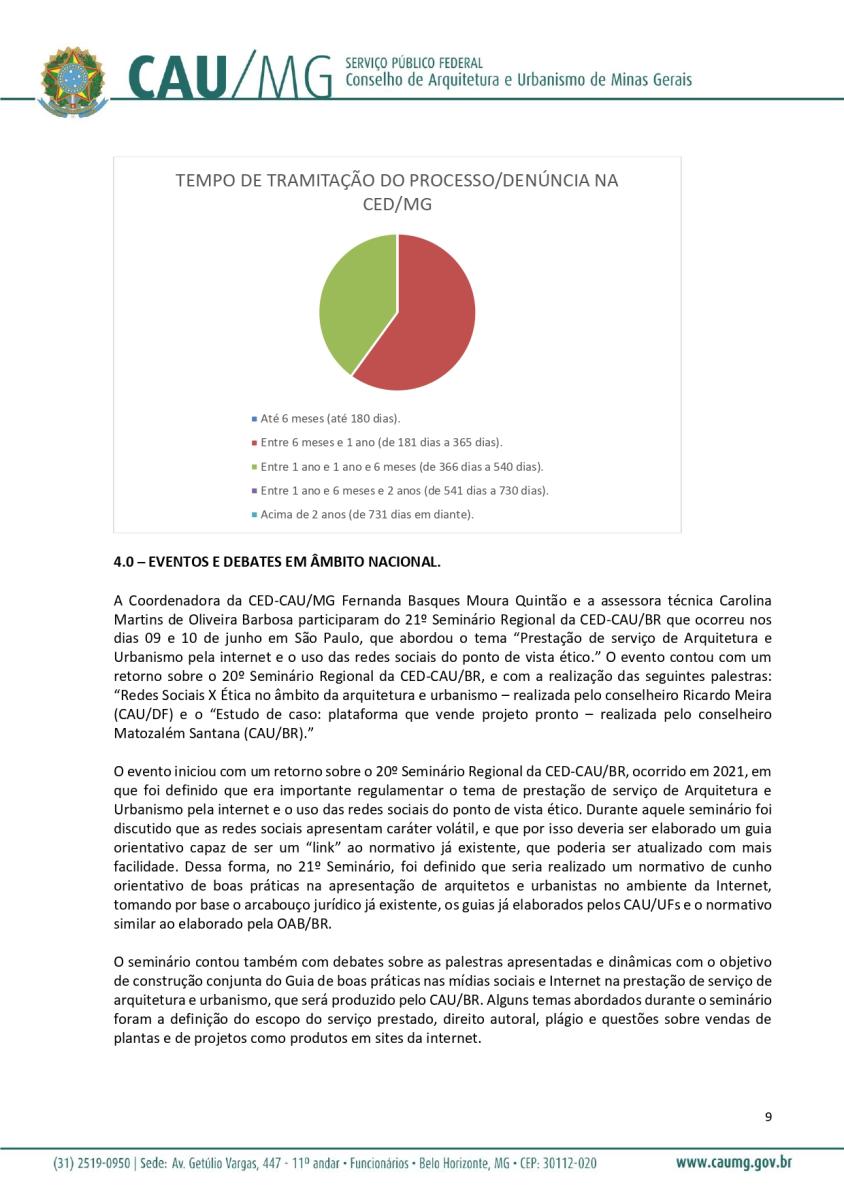 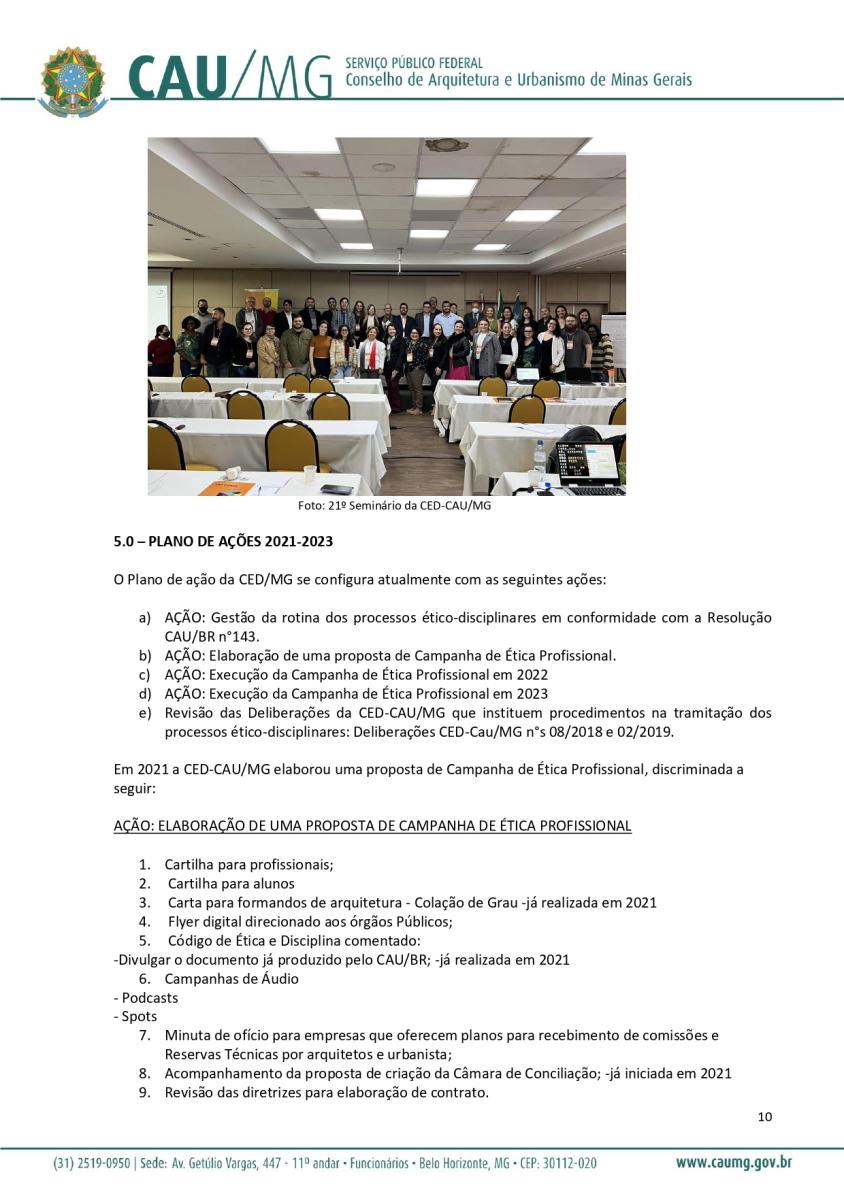 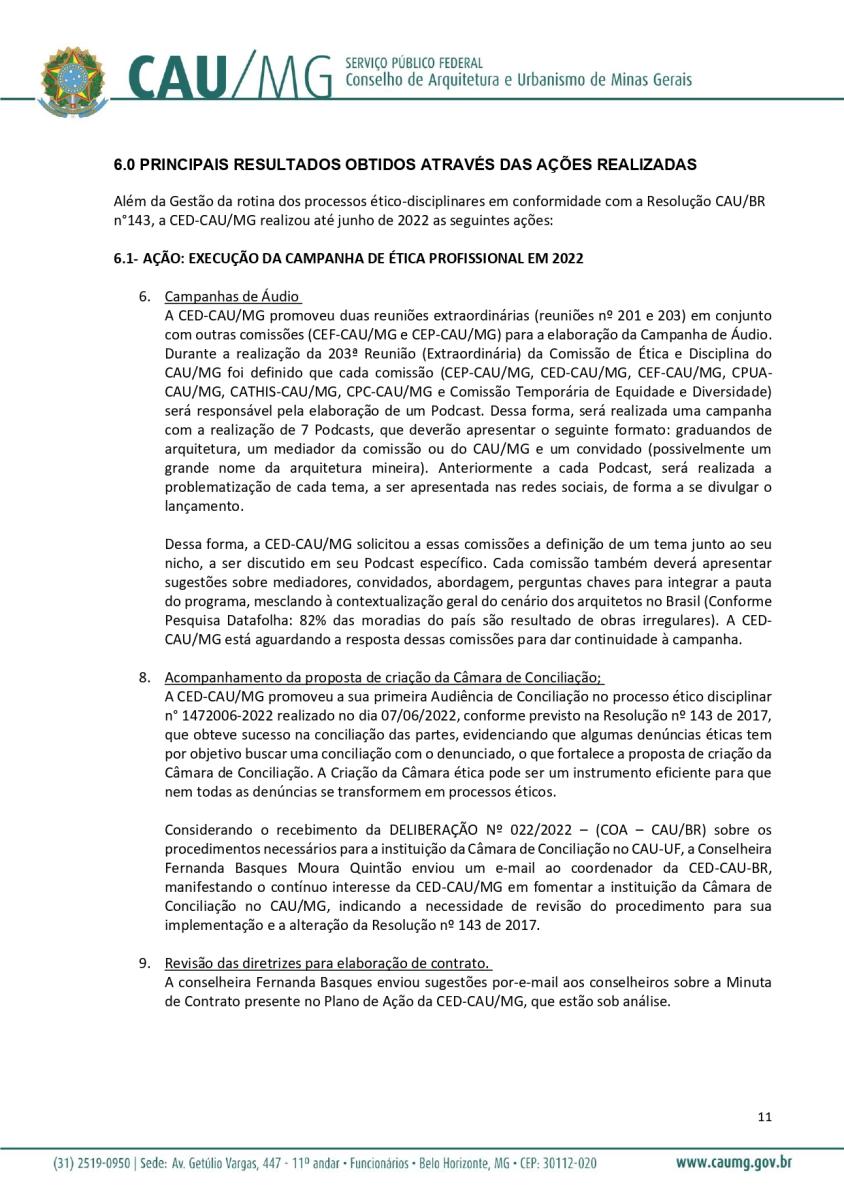 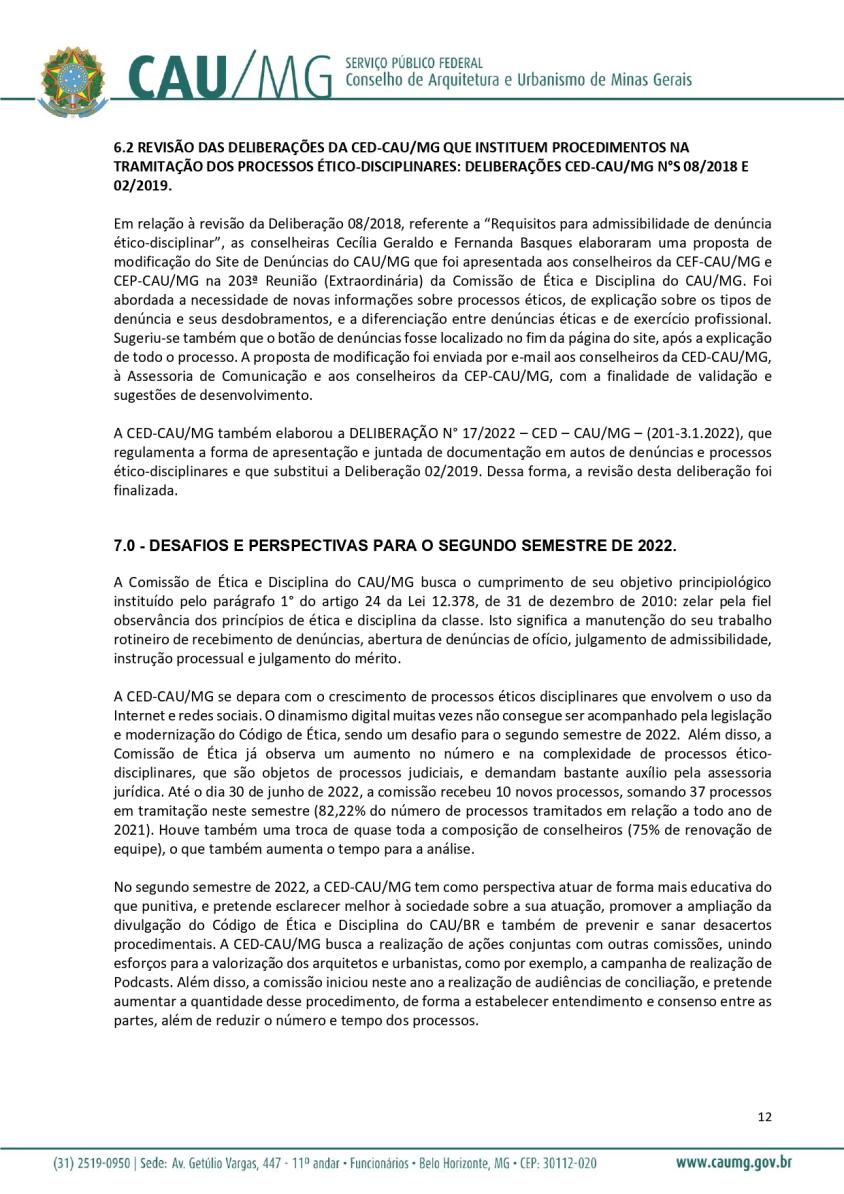 PROCESSO / ÍTEM DE PAUTAItem 4.1 da súmula da reunião ordinária n° 205 da CED/MG.INTERESSADOPresidente do CAU/MG, GEPLANASSUNTOResposta ao MEMORANDO GEPLAN Nº 005/2022DELIBERAÇÃO N° 024/2022 – CED – CAU/MG – (205-4.1.2022) DELIBERAÇÃO N° 024/2022 – CED – CAU/MG – (205-4.1.2022) Comissão de Ética e Disciplina- CAU/MGComissão de Ética e Disciplina- CAU/MGComissão de Ética e Disciplina- CAU/MGComissão de Ética e Disciplina- CAU/MGComissão de Ética e Disciplina- CAU/MGVOTAÇÃOVOTAÇÃOVOTAÇÃOVOTAÇÃOVOTAÇÃOCONSELHEIRO A FAVORCONTRAABSTENÇÃOASSINATURAFernanda Basques Moura QuintãoXCecília Maria Rabelo Geraldo        XIsabela Stiegert                                                       XRamon Dupláa Soares Pinheiro de Araújo Moreiraausente